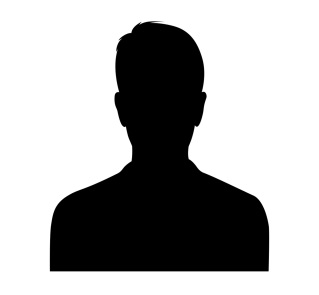 STUDENT APPLICATION FORMPlease fill in the Application Form on PC (not handwriting!)	ACADEMIC YEAR: ............................................................FIELD OF STUDY: ............................................................STUDENT’S PERSONAL DATA(to be completed by the student applying)LANGUAGE COMPETENCEMother tongue: ……………. Language of instruction at home institution (if different): …………..http://europass.cedefop.europa.eu/sites/default/files/cefr-en.pdf Language: …English…........            A1  A2   B1   B2  C1   C2  Other languages: ………………….  A1  A2   B1   B2  C1   C2  Other languages: ………………….  A1  A2   B1   B2  C1   C2  PREVIOUS AND CURRENT STUDYACCOMMODATION APPLICATION* Student is supposed to arrange the General Health and Travel Insurance in his home country which would include the insurance reimbursement for medical expenses in the territory of the Slovak Republic).* Courses managed by the Department of English Language and Literature are taught in English language both for Slovak and Erasmus+ students; i.e. Erasmus+ students will attend common courses together with Slovak students. Courses managed by other departments of the faculty are  taught in Slovak language,  i.e.  Erasmus+ students will have individual lessons/meetings with teachers held in English. *Please send us also copy of Passport and the document valid as a proof of financial resources - e.g. letter of award stating the scholarships given by Erasmus+ Programme.  SENDING INSTITUTIONNázov školy a štát/ Name and full address of your home institution and Country: ............................................................................................................................Bachelor/ Master ....................................... Current Year of Study: (during the semester when you will be studying at our University …….)Faculty Erasmus+ coordinator - name, telephone and e-mail.......................................................................................................................................................................................................Meno/First name (s): ………………………………….. Priezvisko/Surname: ..................................................Titul/ Title: ......Sex: ............ Rodné číslo: Birth Number (exists only in Slovak and Czech republic probably) .............Dátum narodenia/ Date of birth: ………..Štát narodenia / Place of Birth (Country) :..................Miest narodenia: Place of Birth (City) : ......................... Národnosť/ Nationality: ................................. Štátne občianstvo/ Citizenship:.....................Adresa prechodného pobytu: Address during Erasmus in ŽilinaUbytovacie zariadenie Hliny– blok 5, Ulica Hlinská, 01054 Žilina, Slovakia)Tel. No: ............................................. E-mail: ........................................................ Číslo OP/Pasu: Passport number or ID number: ........................................... Contact of your relatives in case of emergency: Name and Surname: …………………………. Relation: ……………………………………….Tel. no. ………………………………….E-mail: …………………………………... Adresa trvalého pobytu: Address in your country:Name of the Street...............Number of the Street......... Postal code ........... City........... Country......................................................Typ mobility / Type of mobility:   študijná mobilita / study stáž/ Traineeship Programme:  Erasmus+  NSP (SAIA)  other ……Briefly state the reasons why you wish to study abroad?............................................................................................................................................................................................................................................................................................................................................................................................................................................................................................................................................................................................................................................Diploma/degree for which you are currently studying (Bachelor/Master/PhD.): ................................Number of higher education study years prior to departure abroad: ..............................................Have you already been studying abroad?                Yes             No If Yes, when? At which institution? ........................................................................................................The attached Transcript of records includes full details of previous and current higher education study. Do you wish to book a room at the Student´s Dormitory of the University of Žilina? Address: Ubytovacie zariadenie Hliny– blok 5, Ulica Hlinská, 01054 Žilina, Slovakia)Yes                                               No Date of arrival: ...........................................   Date of departure: ..................................................Students will be informed via e-mail in advance of the first possible day of arrival. RECEIVING INSTITUTIONRECEIVING INSTITUTIONWe hereby acknowledge receipt of the application, the proposed learning agreement and the candidate’s Transcript of records.We hereby acknowledge receipt of the application, the proposed learning agreement and the candidate’s Transcript of records.The above-mentioned student is          provisionally accepted at our institutionDate: ...................................................Faculty Erasmus+ Coordinator signature and stamp: